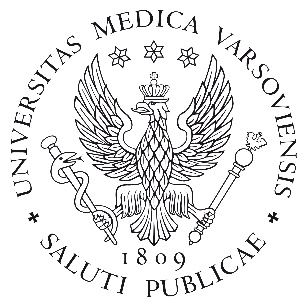 MetryczkaMetryczkaRok akademicki2021/2022WydziałLekarskiKierunek studiówLekarskiDyscyplina wiodąca Nauki medyczneProfil studiów OgólnoakademickiPoziom kształcenia Jednolite magisterskieForma studiówStacjonarneTyp modułu/przedmiotuFakultatywnyForma weryfikacji efektów 
uczenia się ZaliczenieJednostka prowadząca Zakład Informatyki Medycznej i Telemedycynyul. Litewska 16, 00-581 Warszawa, III piętrotel. (+48) 22 116 92 43e-mail: zimt@wum.edu.plKierownik jednostkiDr hab. n. med. Andrzej Cacko; andrzej.cacko@wum.edu.plKoordynator przedmiotu Dr hab. n. med. Andrzej Cacko; andrzej.cacko@wum.edu.plOsoba odpowiedzialna za sylabus Lek. Joanna Michalik; joanna.michalik@wum.edu.plProwadzący zajęciaDr hab. n. med. Andrzej Cacko; andrzej.cacko@wum.edu.plLek. Joanna Michalik; joanna.michalik@wum.edu.plMgr inż. Emanuel Tataj; emanuel.tataj@wum.edu.plInformacje podstawoweInformacje podstawoweInformacje podstawoweInformacje podstawoweInformacje podstawoweRok i semestr studiówRok: II, III, IV, V, VISemestr: zimowy i letniRok: II, III, IV, V, VISemestr: zimowy i letniLiczba punktów ECTS2Forma prowadzenia zajęćForma prowadzenia zajęćLiczba godzinKalkulacja punktów ECTSKalkulacja punktów ECTSGodziny kontaktowe z nauczycielem akademickimGodziny kontaktowe z nauczycielem akademickimLiczba godzinKalkulacja punktów ECTSKalkulacja punktów ECTSwykład (W)wykład (W)seminarium (S)seminarium (S)ćwiczenia (C)ćwiczenia (C)e-learning (e-L) - ćwiczeniae-learning (e-L) - ćwiczenia3011zajęcia praktyczne (ZP)zajęcia praktyczne (ZP)praktyka zawodowa (PZ)praktyka zawodowa (PZ)Samodzielna praca studentaSamodzielna praca studentaSamodzielna praca studentaSamodzielna praca studentaSamodzielna praca studentaPrzygotowanie do zajęć i zaliczeńPrzygotowanie do zajęć i zaliczeń3011Cele kształceniaCele kształceniaC1Podczas realizacji przedmiotu student zapozna się z podstawami biostatystyki, bazami danych, aplikacjami umożliwiającymi prowadzenie badań naukowych oraz przykładowymi programami przydatnymi w praktyce zawodowej związanej z analizą danych i interpretacją wyników badań statystycznych. W trakcie zajęć́ wykorzystywane są dane kliniczne zgromadzone 
w Zakładzie Informatyki Medycznej i Telemedycyny podczas analiz statystycznych. Standard kształcenia – Szczegółowe efekty uczenia się Standard kształcenia – Szczegółowe efekty uczenia się Symboli numer efektu uczenia sięzgodnie ze standardami uczenia się Wiedzy – Absolwent* zna i rozumie:Wiedzy – Absolwent* zna i rozumie:B.W26.podstawowe narzędzia informatyczne i biostatystyczne wykorzystywane w medycynie, w tym medyczne bazy danych, arkusze kalkulacyjne i podstawy grafiki komputerowejB.W27.podstawowe metody analizy statystycznej wykorzystywane w badaniach populacyjnych i diagnostycznychB.W28.możliwości współczesnej telemedycyny jako narzędzia wspomagania pracy lekarzaUmiejętności – Absolwent* potrafi:Umiejętności – Absolwent* potrafi:B.U10.korzystać z bazdanych, w tym internetowych i wyszukiwać potrzebne informacje za pomocą dostępnych narzędziB.U11.dobierać odpowiedni test statystyczny, przeprowadzać podstawowe analizy statystyczne, posługiwać się odpowiednimi metodami przedstawiania wyników, interpretować wyniki metaanalizy i przeprowadzać analizę prawdopodobieństwa przeżyciaB.U12.wyjaśniać różnice między badaniami prospektywnymi i retrospektywnymi, randomizowanymi i kliniczno-kontrolnymi, opisami przypadków i badaniami eksperymentalnymi oraz szeregować je według wiarygodności 
i jakości dowodów naukowychB.U13.planować i wykonywać proste badania naukowe oraz interpretować ich wyniki i wyciągać wnioskiPozostałe efekty uczenia się Pozostałe efekty uczenia się Numer efektu uczenia sięEfekty w zakresieWiedzy – Absolwent zna i rozumie:Wiedzy – Absolwent zna i rozumie:W1regulacje prawne dotyczące prowadzenia dokumentacji medycznej, odpowiedzialności karnej, cywilnej i zawodowej lekarzaUmiejętności – Absolwent potrafi:Umiejętności – Absolwent potrafi:U1wyciągać wnioski na podstawie krytycznej analizy piśmiennictwa medycznego, także w języku angielskimKompetencji społecznych – Absolwent jest gotów do:Kompetencji społecznych – Absolwent jest gotów do:K1korzystania z obiektywnych źródeł informacjiK2przestrzegania tajemnicy lekarskiej i praw pacjentaZajęciaZajęciaZajęciaForma zajęćTreści programoweEfekty uczenia sięĆwiczeniaC1. – Ćwiczenie 1 – Wprowadzenie do biostatystyki. Zasady prowadzenia badań naukowych - metody statystyczne. Planowanie badania naukowego – algorytm postępowania.Webinar w czasie rzeczywistym oraz e-learning asynchronicznyB.W26., B.W27., B.W28., B.U10., B.U11., B.U12., B.U13., W1, U1, K1, K2ĆwiczeniaC2. – Ćwiczenie 2 – Podstawowe pojęcia i miary statystyczne. Obliczanie statystyk opisowych i ich interpretacja.e-learning asynchronicznyB.W26., B.W27., B.W28., B.U10., B.U11., B.U12., B.U13., W1, U1, K1, K2ĆwiczeniaC3. – Ćwiczenie 3 – Omówienie wybranych testów statystycznych – wybór testu ze względu na rodzaj zmiennych. Weryfikacja hipotez. Interpretacji wyników analizy statystycznej. Wybrane techniki analizy statystycznej.e-learning asynchronicznyB.W26., B.W27., B.W28., B.U10., B.U11., B.U12., B.U13., W1, U1, K1, K2ĆwiczeniaC4. – Ćwiczenie 4 – Budowa baz danych. Przygotowanie i przetwarzanie danych do obliczeń statystycznych. Czytelność danych. Wykorzystanie arkusza kalkulacyjnego jako prostej medycznej bazy danych, omówienie funkcji programu.Webinar w czasie rzeczywistym oraz e-learning asynchronicznyB.W26., B.W27., B.W28., B.U10., B.U11., B.U12., B.U13., W1, U1, K1, K2ĆwiczeniaC5. – Ćwiczenie 5 – Zapoznanie się z narzędziami do planowania analiz statystycznych oraz wizualizacji danych. Statystyki opisowe. Ocena rozkładu zmiennej. Ćwiczenia na wybranych przykładach praktycznych.
Webinar w czasie rzeczywistym oraz e-learning asynchronicznyB.W26., B.W27., B.W28., B.U10., B.U11., B.U12., B.U13., W1, U1, K1, K2ĆwiczeniaC6. – Ćwiczenie 6 – Program do analizy statystycznej – zajęcia praktyczne część 1. Weryfikacja hipotez. Zastosowanie testów parametrycznych i nieparametrycznych. Ćwiczenia na przykładowych danych klinicznych.
Webinar w czasie rzeczywistym oraz e-learning asynchronicznyB.W26., B.W27., B.W28., B.U10., B.U11., B.U12., B.U13., W1, U1, K1, K2ĆwiczeniaC7. – Ćwiczenie 7 – Program do analizy statystycznej – zajęcia praktyczne część 2. Weryfikacja hipotez. Zastosowanie testów parametrycznych i nieparametrycznych. Ćwiczenia na przykładowych danych klinicznych.
Webinar w czasie rzeczywistym oraz e-learning asynchronicznyB.W26., B.W27., B.W28., B.U10., B.U11., B.U12., B.U13., W1, U1, K1, K2ĆwiczeniaC8. – Ćwiczenie 8 – Program do analizy statystycznej – zajęcia praktyczne część 3. Weryfikacja hipotez. Zastosowanie testów parametrycznych i nieparametrycznych. Analiza tabel wielodzielczych. Ćwiczenia na przykładowych danych klinicznych.
Webinar w czasie rzeczywistym oraz e-learning asynchronicznyB.W26., B.W27., B.W28., B.U10., B.U11., B.U12., B.U13., W1, U1, K1, K2ĆwiczeniaC9. – Ćwiczenie 9 – Program do analizy statystycznej – zajęcia praktyczne część 4. Analiza regresji. Ćwiczenia na przykładowych danych klinicznych. Omówienie wybranych przykładów piśmiennictwa.
Webinar w czasie rzeczywistym oraz e-learning asynchronicznyB.W26., B.W27., B.W28., B.U10., B.U11., B.U12., B.U13., W1, U1, K1, K2ĆwiczeniaC10. – Ćwiczenie 10 – Statystyka w badaniach naukowych. Praktyczne zasady przedstawiania wyników. Najczęściej pojawiające się błędy w analizach statystycznych.
e-learning asynchronicznyB.W26., B.W27., B.W28., B.U10., B.U11., B.U12., B.U13., W1, U1, K1, K2LiteraturaObowiązkowa1. Materiały publikowane na Platformie e-learningowej w obrębie prowadzonego kursu 
2. Podręcznik statystyki StatSoft https://www.statsoft.pl/textbook/stathome.html3. Wskazane materiały z Czytelni StatSoft https://www.statsoft.pl/Czytelnia/Uzupełniająca1. Andrzej Stanisz - Przystępny kurs statystyki z zastosowaniem STATISTICA PL na przykładach z medycyny TOM I TOM II. StatSoft Polska, Kraków 2007.Sposoby weryfikacji efektów uczenia sięSposoby weryfikacji efektów uczenia sięSposoby weryfikacji efektów uczenia sięSymbol przedmiotowego efektu uczenia sięSposoby weryfikacji efektu uczenia sięKryterium zaliczeniaB.W26., B.W27., B.W28., B.U10., B.U11., B.U12., B.U13., W1, U1, K1, K2Samodzielne wykonanie ocenianego zadania i/lub test końcowy (w obrębie każdej z form zajęć)Uzyskanie progu zaliczeniowegoInformacje dodatkowe Fakultet jest realizowany w semestrze zimowym lub letnim. Student może zapisać się tylko na jedną edycję fakultetu.Pierwszy webinar jest obowiązkowy i będzie dotyczył kwestii organizacyjnych. Zostaną ogłoszone dwa terminy webinaru, w tym jeden sobotni, aby każdy Student mógł uczestniczyć w spotkaniu. Wszystkie ćwiczenia, w tym asynchroniczne zawierają aktywności e-learningowe, które można wykonać i zaliczyć w dowolnym czasie. Wybrane ćwiczenia prezentowane są także na webinarach. Wszystkie webinary odbędą się dwukrotnie w trakcie semestru, aby każdy chętny Student mógł uczestniczyć w spotkaniu. W trakcie webinarów będą odbywały się także konsultacje dotyczące samodzielnie wykonywanych ćwiczeń. Uczestnik fakultetu może także umówić się na konsultację dotyczącą materiału fakultetu w siedzibie Zakładu.Ocena z fakultetu jest wystawiana na podstawie sumy punktów uzyskanych w trakcie realizacji kolejnych zajęć e-learningowych. Przy Zakładzie działa Studenckie Koło Naukowe Informatyki Medycznej i Telemedycyny – opiekun: Emanuel Tataj (kontakt: emanuel.tataj@wum.edu.pl)Szczegółowe informacje dostępne są na stronie http://zimit.wum.edu.pl/studenckie-kolo-naukowe/